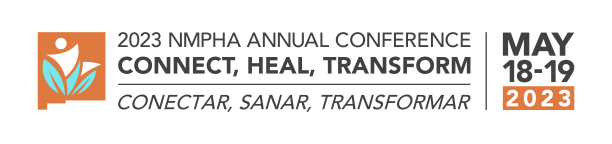 2023 NMPHA Annual Conference, May 18-19, 2023Detailed External Agenda DAY 1: May 18thDAY 2: May 19thMany thanks to our generous sponsors: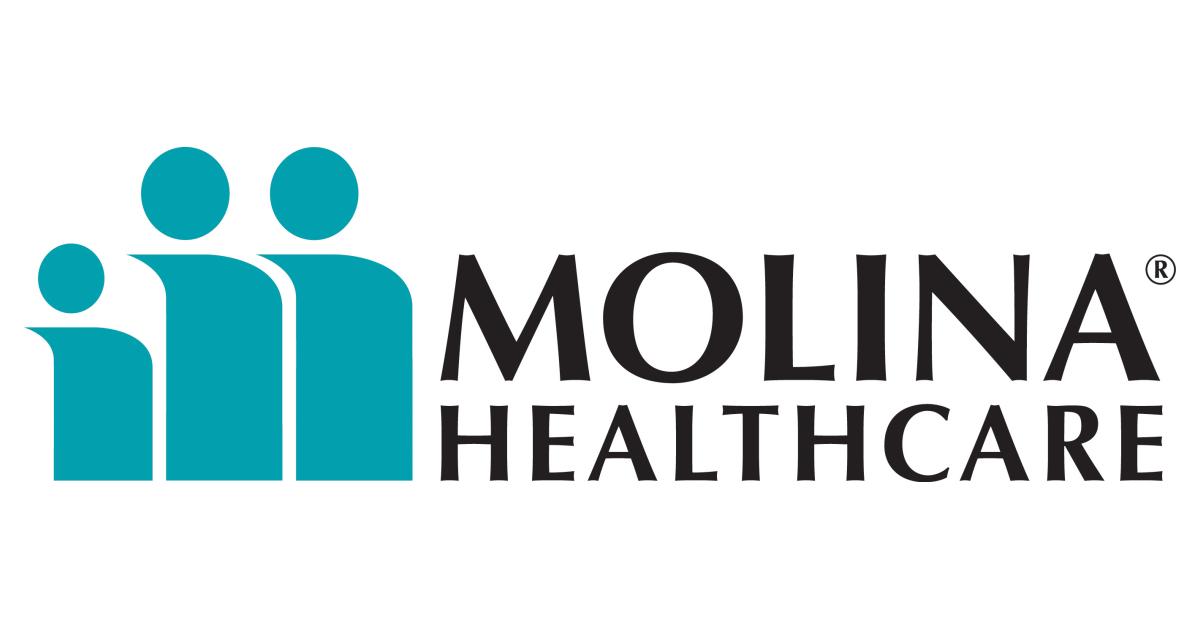 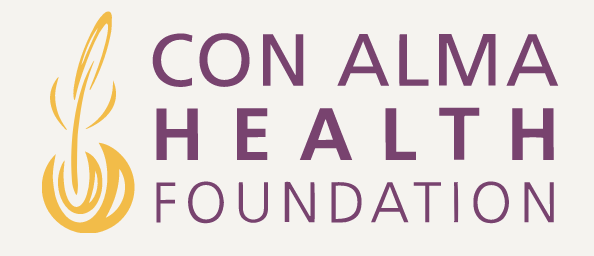 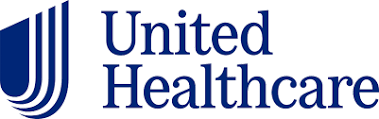 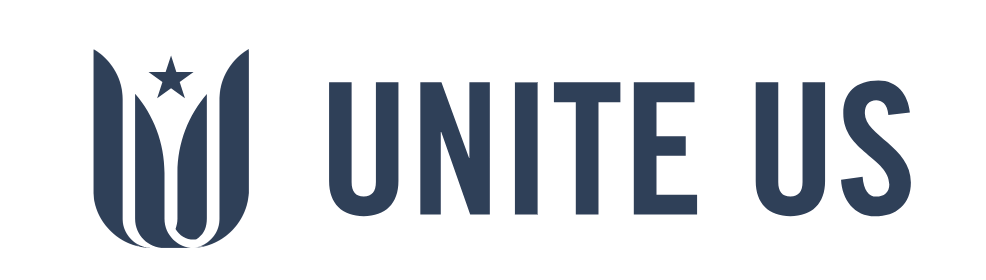 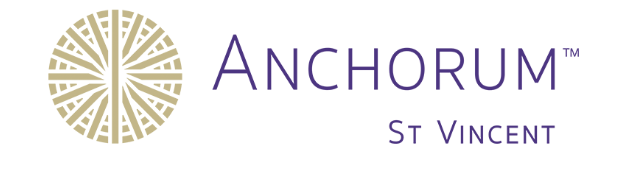 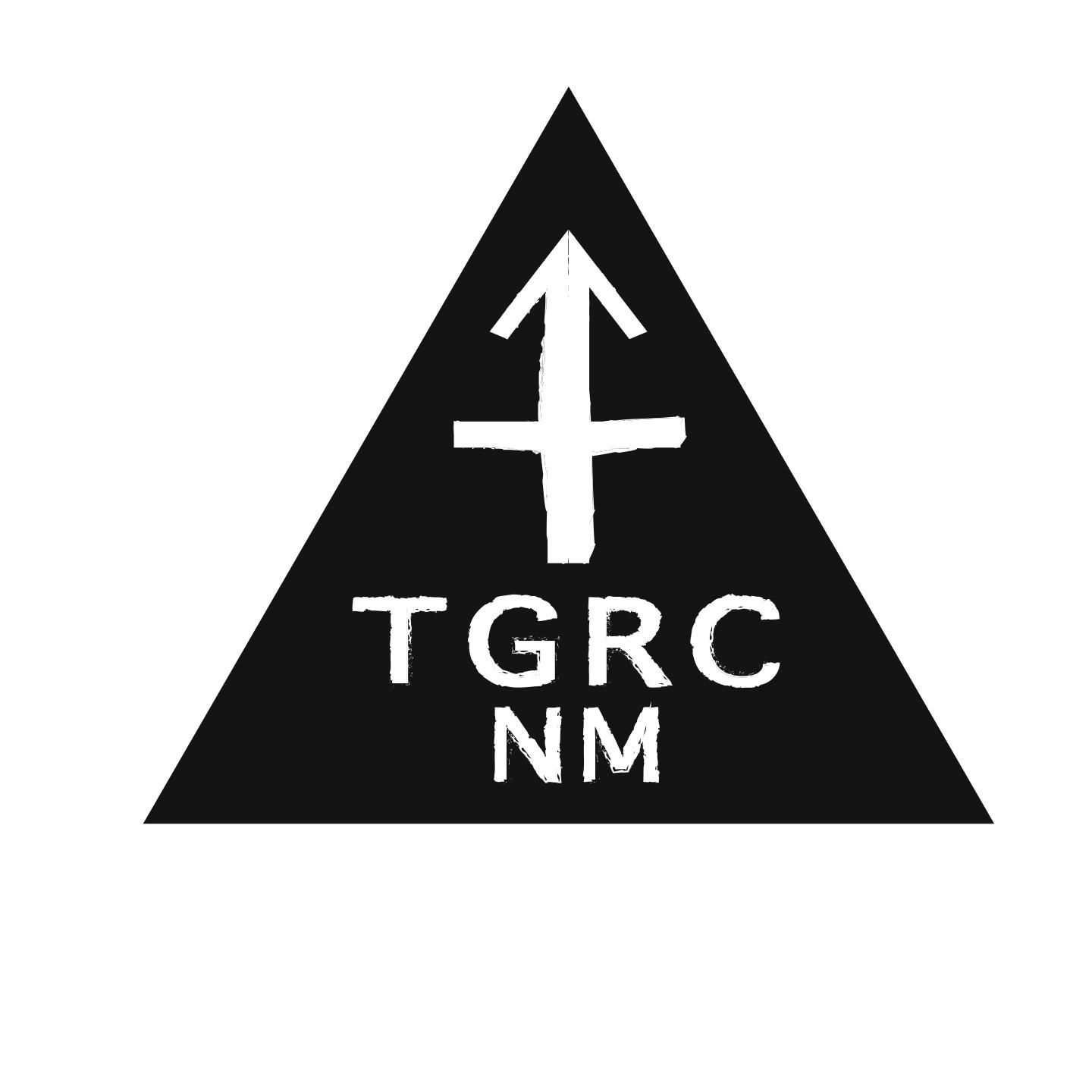 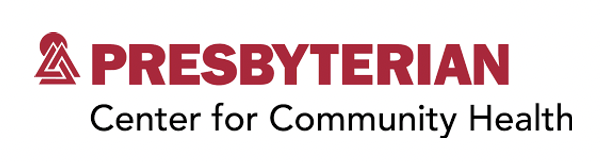 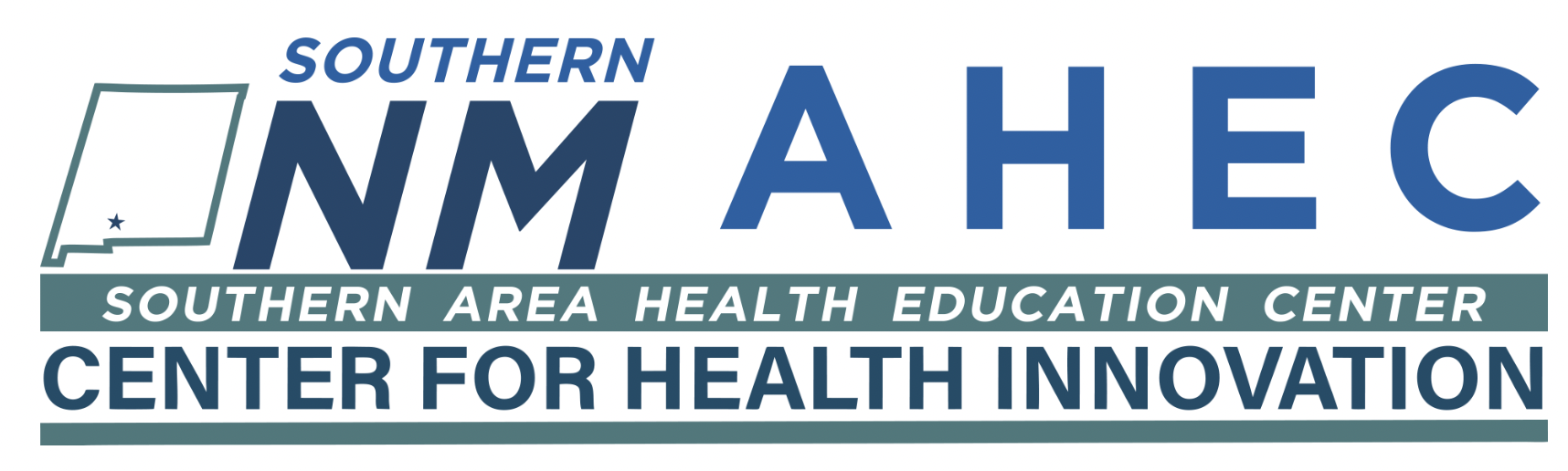 9:00amIntroduction to Connect, Heal, TransformNMPHA Land AcknowledgementIntroduction to Connect, Heal, TransformNMPHA Land AcknowledgementIntroduction to Connect, Heal, TransformNMPHA Land AcknowledgementIntroduction to Connect, Heal, TransformNMPHA Land Acknowledgement9:20 to 10:1050-minKeynoteKeynote: Dr. Lian Bighorse, PhD, MBGPHProfessor of Native American Studies, Bioethics, & Decolonization, American University of Sovereign NationsBreakout Groups or Q&AKeynote: Dr. Lian Bighorse, PhD, MBGPHProfessor of Native American Studies, Bioethics, & Decolonization, American University of Sovereign NationsBreakout Groups or Q&AKeynote: Dr. Lian Bighorse, PhD, MBGPHProfessor of Native American Studies, Bioethics, & Decolonization, American University of Sovereign NationsBreakout Groups or Q&AKeynote: Dr. Lian Bighorse, PhD, MBGPHProfessor of Native American Studies, Bioethics, & Decolonization, American University of Sovereign NationsBreakout Groups or Q&A10:10 to 10:20BreakBREAK – 10 MinutesBREAK – 10 MinutesBREAK – 10 MinutesBREAK – 10 MinutesRoom ARoom BRoom CRoom D10:20to11:0545-min Learning SessionsBIPOC Thought Leadership; Transforming the Landscape of Maternal Health Policy in New MexicoSunshine MuseMonica EsparzaKena ChavezMelissa RoseMelissa Marie LopezReRoute (L.E.A.D.), Rio Arriba County, Program EvaluationAna X. Gutierrez SisnerosNancy Shane, MALinda Freeman, MACensorship and its Impact on Public HealthDana AbbeyOverdose Death is Always Preventable-How a Safe Consumption Site Could Save Lives in New MexicoChloe CaswellJessica Chancey11:05 to 11:15BreakBREAK - 10 MinutesBREAK - 10 MinutesBREAK - 10 MinutesBREAK - 10 Minutes11:15 to12:00pm45-min Learning SessionsVaccine Messaging – What NM Black and Hispanic/Latinx Communities Have to SayTheresa CruzCamille VelardeAnna RutinsMiguel AcostaKhadijah Bottom Miriam LuevanoEngaging Public Health Law to Address Health Equity: Local Tobacco Retail LicensingMegan Boelter, JD, MPHLaurel McCloskey, MPHLong COVID and COVID-Induced Ménière’s Disease: Overview and Recommendations (2:00-2:45)Mahmoud Abdelfatah, BPS, MBA FPGEE, MPH(c)Elizabeth S. England-Kennedy, PhD, MPH, CHES12:00pm  to 12:30LunchLUNCH BREAK – 30 MinutesLUNCH BREAK – 30 MinutesLUNCH BREAK – 30 MinutesLUNCH BREAK – 30 Minutes12:30 to 1:0030 min Poster Session/Meet-UpsVIEW POSTERS AND EXHIBITOR BOOTHS–GAMES AND PRIZES – 30 MinutesVIEW POSTERS AND EXHIBITOR BOOTHS–GAMES AND PRIZES – 30 MinutesVIEW POSTERS AND EXHIBITOR BOOTHS–GAMES AND PRIZES – 30 MinutesVIEW POSTERS AND EXHIBITOR BOOTHS–GAMES AND PRIZES – 30 Minutes1:00 to 1:5050-minKeynoteNew Mexico’s State Health Improvement Plan: Planning for EquityDr. Laura Parajón, MD, MPH, Deputy Secretary, NMDOHDr. Roberto Martinez, MD, MPH, Interim Health Equity Director, NMDOHBreakout Groups and Q&ANew Mexico’s State Health Improvement Plan: Planning for EquityDr. Laura Parajón, MD, MPH, Deputy Secretary, NMDOHDr. Roberto Martinez, MD, MPH, Interim Health Equity Director, NMDOHBreakout Groups and Q&ANew Mexico’s State Health Improvement Plan: Planning for EquityDr. Laura Parajón, MD, MPH, Deputy Secretary, NMDOHDr. Roberto Martinez, MD, MPH, Interim Health Equity Director, NMDOHBreakout Groups and Q&ANew Mexico’s State Health Improvement Plan: Planning for EquityDr. Laura Parajón, MD, MPH, Deputy Secretary, NMDOHDr. Roberto Martinez, MD, MPH, Interim Health Equity Director, NMDOHBreakout Groups and Q&A1:50 to 2:00BreakBREAK - 10 Minutes BREAK - 10 Minutes BREAK - 10 Minutes BREAK - 10 Minutes 2:00 to 3:3090-min Work-shops and45-min Learning SessionIntroduction to Implementation Science: Supporting Public Health Policy, Programs, and InterventionsDaniel Shattuck, PhDCathleen Willging, PhDPrajakta Adsul, MBBS, MPH, PhD“All I Need is the Air that I Breathe”: Health Literacy and Indoor Air QualityRenee Despres, PhD, MPHJesus Muñoz, CHWBuilding power with community and creating anti-racist, integrative healthcare systems Anjali Taneja, MD, MPH, FASAM2:00 to 3:3090-min Work-shops and45-min Learning SessionIntroduction to Implementation Science: Supporting Public Health Policy, Programs, and InterventionsDaniel Shattuck, PhDCathleen Willging, PhDPrajakta Adsul, MBBS, MPH, PhD“All I Need is the Air that I Breathe”: Health Literacy and Indoor Air QualityRenee Despres, PhD, MPHJesus Muñoz, CHWBuilding power with community and creating anti-racist, integrative healthcare systems Anjali Taneja, MD, MPH, FASAM3:30 to 3:45BreakBREAK - 15 MinutesBREAK - 15 MinutesBREAK - 15 MinutesBREAK - 15 Minutes3:45 to 4:3045-min Learning SessionFinding an internship that’s right for YOU! – Guidance & Resources for Public Health StudentsLeah AhkeeEdgar Arevalo, BSPHDesiree Rangel, BSPHAshley Breen, MPHOlivia de AlbaSidney Aguirre, MPHDiana Meijers, BSPHTransforming research data into community-designed interventions to advance public healthGlenda Canaca, MDJennifer Johnston, MSLAshlee Begaye, MABasic needs insecurity in New Mexico higher education: Defining the burden and developing solutionsKathryn Coakley, PhD, RDNTammy Thomas, PhD, MSW, MPHAdrian AlloccaDiana Gonzales-Pacheco, DCN, RDN, FANDHow to develop health education materials: Lessons from a Diné COVID-19 vaccine education project Carmella Kahn, DrPH, MPHMarissa Tutt, MPH4:30 to 4:35ClosingClosing & Graphic RecordingClosing & Graphic RecordingClosing & Graphic RecordingClosing & Graphic Recording4:35 to 5:0025-min Poster Session/Meet-UpsView Posters & Exhibitor Booths–Games and Prizes– 25 MinutesView Posters & Exhibitor Booths–Games and Prizes– 25 MinutesView Posters & Exhibitor Booths–Games and Prizes– 25 MinutesView Posters & Exhibitor Booths–Games and Prizes– 25 Minutes9:00 amWelcome Back to Connect, Heal, TransformNMPHA Land AcknowledgementWelcome Back to Connect, Heal, TransformNMPHA Land AcknowledgementWelcome Back to Connect, Heal, TransformNMPHA Land AcknowledgementWelcome Back to Connect, Heal, TransformNMPHA Land Acknowledgement9:20 to 10:1050-minKeynoteTransforming Policies to Advance Reproductive Justice & Health Equity in New MexicoMarshall MartinezExecutive Director, Equality NM Breakout Groups or Q&ATransforming Policies to Advance Reproductive Justice & Health Equity in New MexicoMarshall MartinezExecutive Director, Equality NM Breakout Groups or Q&ATransforming Policies to Advance Reproductive Justice & Health Equity in New MexicoMarshall MartinezExecutive Director, Equality NM Breakout Groups or Q&ATransforming Policies to Advance Reproductive Justice & Health Equity in New MexicoMarshall MartinezExecutive Director, Equality NM Breakout Groups or Q&A10:10 BREAK – 10 MinutesBREAK – 10 MinutesBREAK – 10 MinutesBREAK – 10 MinutesRoom ARoom BRoom CRoom D10:20to11:0545-min Learning SessionsMovement as a population health strategy for mitigating the effects of a pandemicGabriel Paul, MDAnthony Fleg, MDCommunity Health Workers Enhance Health Literacy for COVID Vaccine Equity: An Ecosystem Grows in ABQTerry Schleder, MPHHeidi Fredine, MPHEddie Rojas-Alvarado, CCMAEmily FontanaLeyna Aragon, MSPromoting COVID-19 Vaccine Confidence: Beyond Community Engagement to Community OwnershipGlenda Canaca, MDBelinda Vicuña Tellez, PhDJulia M. Hess, PhDNorma CasasDiana Ordoñez-Bencomo, BSAlma TorresHealth Apprentice Fellowship: A Model for Transforming and Diversifying the Healthcare WorkforceAndrea RomeroRocio SanchezYuri MuñozKira LotzJosé Herrera11:05 to 11:10BreakBREAK - 5 MinutesBREAK - 5 MinutesBREAK - 5 MinutesBREAK - 5 Minutes11:10-11:4030-min Thriving SessionsIntroduction to Kemetic BreathingCelina D. Herrera, MPH, CHESAccess the Shapes of Your Body: Accessible Chair Yoga ClassMichèl Poindexter, RYT-200, CHW, BA11:40 to 12:00pm 20-min Poster Session/Meet-Ups VIEW POSTERS AND EXHIBITOR BOOTHS–GAMES AND PRIZES – 20 Minutes VIEW POSTERS AND EXHIBITOR BOOTHS–GAMES AND PRIZES – 20 Minutes VIEW POSTERS AND EXHIBITOR BOOTHS–GAMES AND PRIZES – 20 Minutes VIEW POSTERS AND EXHIBITOR BOOTHS–GAMES AND PRIZES – 20 Minutes12:00 to 12:30LunchLUNCH BREAK – 30 MinutesLUNCH BREAK – 30 MinutesLUNCH BREAK – 30 MinutesLUNCH BREAK – 30 Minutes12:30 to 1:1040-minKeynoteTransforming Health Professions Education: A ConversationToyese Oyeyemi, MPH, CHESExecutive Director, Social Mission AllianceBreakout Groups or Q&ATransforming Health Professions Education: A ConversationToyese Oyeyemi, MPH, CHESExecutive Director, Social Mission AllianceBreakout Groups or Q&ATransforming Health Professions Education: A ConversationToyese Oyeyemi, MPH, CHESExecutive Director, Social Mission AllianceBreakout Groups or Q&ATransforming Health Professions Education: A ConversationToyese Oyeyemi, MPH, CHESExecutive Director, Social Mission AllianceBreakout Groups or Q&A1:10 to 1:30BreakBREAK - 20 Minutes BREAK - 20 Minutes BREAK - 20 Minutes BREAK - 20 Minutes 1:30 to 3:0090-min Workshops(and)45-min Learning Sessionsa. 1:30 - 2:15(5-min Break)2:20 - 3:05How to Establish Trauma-Informed Service Provision (TISP) Leon Aragon, LCSWCindy Myers, LCSWTrans Cultural Fluency WorkshopAdrien LawyerImplementation of a Hospitalization Surveillance Model for SARS-CoV-2 at the NMDOHMaya Stefanovic, MPH, PMPDaniel Sosin, MD, MPH
Stanford Mwasongwe, MPHJon Sheen, MPHAn Interactive Dashboard for Opioid Use Disorder TreatmentAlexandria Drake, MPH, PhD(c)1:30 to 3:0090-min Workshops(and)45-min Learning Sessionsa. 1:30 - 2:15(5-min Break)2:20 - 3:05How to Establish Trauma-Informed Service Provision (TISP) Leon Aragon, LCSWCindy Myers, LCSWTrans Cultural Fluency WorkshopAdrien LawyerImplementation of a Hospitalization Surveillance Model for SARS-CoV-2 at the NMDOHMaya Stefanovic, MPH, PMPDaniel Sosin, MD, MPH
Stanford Mwasongwe, MPHJon Sheen, MPHAn Interactive Dashboard for Opioid Use Disorder TreatmentAlexandria Drake, MPH, PhD(c)1:30 to 3:0090-min Workshops(and)45-min Learning Sessionsa. 1:30 - 2:15(5-min Break)2:20 - 3:05Successes and Challenges Launching a Genomic Epidemiology Program for SARS-CoV-2 Variants of ConcernMargaret Siebert, PhD, MSDesirae Martinez, MPHBrianne Roberts, MPHJon Sheen, MPHAudrey Altwies, BSTrans Cultural Fluency WorkshopAdrien LawyerHidden Energy Poverty - Health, housing and financial impactsOna Porter, MAHealthy Places—Healthy People: A Toolkit for Promoting Active Living in Navajo CommunitiesSally M. Davis, PhDElverna BennettSheldon Benally, MSMarla Pardilla, MPH, MSWJulia Hess, PhD3:00 to 3:15BreakBREAK - 15 MinutesBREAK - 15 MinutesBREAK - 15 MinutesBREAK - 15 Minutes3:15 to 4:0045-min Learning SessionProcess for Planning & Implementing a Crisis Center and Mobile Crisis Response Team in your CommunityDavid Ley, PhDRachel O’ConnorAlex DominguezThe State of Mental Health in New MexicoDylan Pell, MPH, LMSWNM Overdose Prevention and Response: Trends, Strategies, Challenges and ResourcesShelley Mann-LevErica Abeyta4:00 to 4:10NMPHA Volunteer Acknowledgement & ClosingNMPHA Volunteer Acknowledgement & ClosingNMPHA Volunteer Acknowledgement & ClosingNMPHA Volunteer Acknowledgement & Closing